O Qengji i Hyjit, ti që shlyen mëkatet e botës, na fal ne, o Zot! O Qengji i Hyjit, ti që shlyen mëkatet e botës, dëgjona ne, o Zot!O Qengji i Hyjit, ti që shlyen mëkatet e botës, ki mëshirë për ne, o Zot! Të lutemi!O Atë, po Të lutemi për të gjithë fëmijët e Tu: jepua paqen dhe shëlbimin, në emër të Gjakut të Paçmueshëm të Birit Tënd Jezu Krishtit dhe në emër të Zemrës tejet të dhimbshme të Virgjërës Mari. Amen. Ati im qiellor, po Të dorëzohem Ty O Ati im qiellor, 
po të lëshohem krejtësisht në duart e Tua. 
Bëj me mua gjithçka Të pëlqen Ty, 
e unë Të falënderoj për çkado 
që të bësh me mua. Jam i gatshëm për çdo gjë, pranoj çdo gjë, 
vetëm të plotësohet vullneti Yt në mua 
e në të gjitha krijesat e Tua. 
Zoti im, nuk dëshiroj asgjë tjetër. Po e vë shpirtin tim në duart e Tua, 
po Ta dhuroj, Zoti im, 
me gjithë dashurinë e zemrës sime, 
sepse Të dua – 
dhe sepse kam nevojë për dashurinë Tënde. Po Të dhurohem krejtësisht 
e po Ta lëshoj vetveten plotësisht 
në duart e Tua, 
me besim të pamasë, 
sepse Ti je Ati im. Amen. (Charles de Foucauld)O Atë, toka ka nevojë për Ty O Atë, toka ka nevojë për Ty; njeriu, të gjithë njerëzit kanë nevojë për Ty; ajri, i rëndë dhe i ndotur, ka nevojë për Ty. Po Të lutem, o Atë, ec përsëri rrugëve të botës; përsëri zër vendbanimin ndër fëmijët e Tu; kthehu dhe priju popujve; na e kthe paqen dhe me të drejtësinë; ktheje shkëlqimin e zjarrit të dashurisë, që, të shpërblyer me vuajtje, të bëhemi krijesa të reja. PREMTIMI SOLEMN I HYJIT ATË:“Unë po e përsëris këtu premtimin Tim, që do ta mbaj gjithmonë, e që është ky:Të gjithë ata që do të më thërrasin me emrin Atë,qoftë edhe një herë të vetme,nuk do të humbendhe do të jenë të sigurtpër jetën e tyre në amshim,së bashku me të zgjedhurit.”Ta duam e ta nderojmë HYJIN ATË!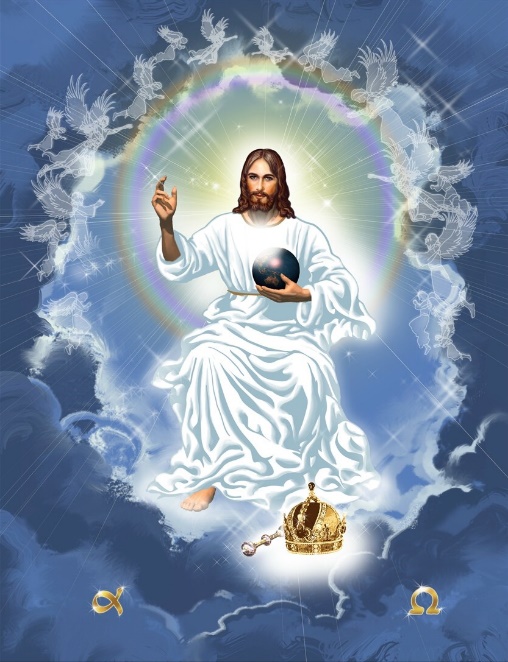 LUTJE në nder të Hyjit Atë ZOTI ËSHTË ATI IM Ati im që je në qiell, sa e ëmbël dhe sa e këndshme është të dish se Ti je Ati im e që unë jam fëmija Yt!Kur i zymtë është qielli i shpirtit tim e më i rëndë kryqi im, atëherë mbi të gjitha ndjej nevojën të Të përsëris: O Atë, besoj në Dashurinë tënde për mua!Po, besoj që Ti je Ati im në çdo çast të jetës, e që unë jam fëmija Yt!Besoj që më do me një dashuri të pamasë!Besoj që përgjon ditë e natë mbi mua dhe asnjë fije floku nuk bie nga koka ime pa lejen tënde.Besoj që me Urtinë Tënde të pa kufi, Ti di më mirë se unë çka është më e dobishme për mua.Besoj që me Fuqinë Tënde të pakufishme, Ti mund të nxjerrësh të mirën edhe nga e keqja!Besoj që me Mirësinë Tënde të pa masë, Ti bën që gjithçka të shërbejë në dobi të atyre që Të duan: madje edhe nën duart që më rrahin, unë e puth dorën Tënde që shëron.Besoj ..., por shtoje në mua Fenë, Shpresën dhe Dashurinë! Më mëso që të shoh gjithnjë Dashurinë Tënde, si prijëse në çdo ngjarje të jetës sime.Më mëso që të dorëzohem Ty, sikur një fëmijë në krahët e nënës. O Atë, Ti di gjithçka. Ti sheh gjithçka. Ti më njeh më mirë se sa unë e njoh veten time: Ti mundesh gjithçka dhe Ti më do.O Ati im, pasi që Ti kërkon që gjithnjë të drejtohemi Ty, ja po vij te Ti me besim dhe po të lutem, së bashku me Jezusin dhe me Marinë ... (këtu kërkohet hiri i dëshiruar). Për këtë qëllim, duke u bashkuar me Zemrat e Shenjtërueshme të tyre, po T’i paraqes të gjitha lutjet e mia, sakrificat e mia, vetëmohimin tim dhe besnikërinë më të madhe ndaj detyrave të mia.* (* Në qoftë se kjo lutje kushtohet si nëntëditësh, shtohet edhe: “Po premtoj se do të jem më zemërgjerë, sidomos gjatë këtyre nëntë ditëve... ose: në rrethana të tilla... ose: me atë person...) Ma jep Dritën, Hirin dhe Fuqinë e Shpirtit Shenjt!Më forco në atë Shpirt, në mënyrë që kurrë më mos Ta humb as mos Ta pikëlloj dhe mos të lejoj kurrë që Ai të dobësohet në mua. O Ati im, po Të lutem në emër të Jezusit, Birit Tënd! E Ti, o Jezus, hape Zemrën Tënde dhe vendose në Të edhe zemrën time, dhe së bashku me Zemrën e Marisë kushtoja Atit tonë hyjnor! Ma nxjerr prej Tij hirin për të cilin kam nevojë! O Atë hyjnor, afroji Vetvetes të gjithë njerëzit. Krejt bota le ta shpallë Mirësinë Tënde atërore dhe Mëshirën Tënde hyjnore! O Atë hyjnor, ji i butë dhe më ruaj kudo të jem, sikur bebëzën e syrit Tënd. Bëj që gjithmonë të jem biri Yt i denjë (bija Jote e denjë). Ki mëshirë për mua! O Atë hyjnor, shpresa e ëmbël e shpirtrave tanë, qofsh Ti i njohur, i nderuar dhe i dashur prej të gjithë njerëzve!O Atë hyjnor, e mira e pamasë, e cila derdhet në të gjithë popujt, qofsh Ti i njohur, i nderuar dhe i dashur prej të gjithë njerëzve!O Atë hyjnor, vesë e hirshme e njerëzimit, qofsh Ti i njohur, i nderuar dhe i dashur prej të gjithë njerëzve!Nëna Eugenia Elizabeta RavasioMe këtë lutje fitohet ndjesa e pjesshme.LITANITË në nder të Hyjit AtëO Zot, ki mëshirë!	O Zot, ki mëshirë!O Krisht, ki mëshirë! 	O Krisht, ki mëshirë!O Zot, ki mëshirë!	O Zot, ki mëshirë!O Krisht, ndjena ne!	O Krisht, ndjena ne!O Krisht, dëgjona ne! 	O Krisht, dëgjona ne!Ati prej qiellit, Zot, Biri, Shpërblyesi i botës, Zot Shpirti Shenjt, Zot E Shenjta Trini, një i vetmi Zot O Atë, i madhërisë së pakufi O Atë, i fuqisë së pa mbarim O Atë, i butësisë së pa masë O Atë, i dashurisë së pa fund O Atë, fuqi e hiritO Atë, shkëlqim i ringjalljesO Atë, drita e paqesO Atë, gëzimi i shëlbimitO Atë, që je gjithmonë AtëO Atë i mëshirës së pashtershmeO Atë i shkëlqimit të patregueshëmO Atë, shpëtimi i të dëshpëruarveO Atë, shpresa e atyre që Të lutenO Atë, ngushëllimi në çdo vuajtjeO Atë, për fëmijët e Tu më të ligshtë O Atë, për fëmijët e Tu më të dëshpëruar O Atë, për fëmijët e Tu më pak të dashur O Atë, për fëmijët e Tu, 	
 që kurrë nuk Të kanë njohur O Atë, për fëmijët e Tu më të vetmuar O Atë, për fëmijët e Tu më të braktisur O Atë, për fëmijët e Tu, 	
 të cilët më së shumti vuajnë O Atë, për fëmijët e Tu, të cilët luftojnë 	
 që të vijë Mbretëria Jote 